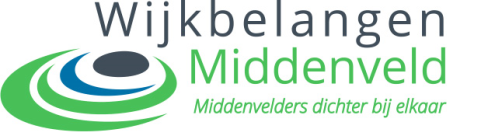 Agenda jaarvergadering 2016Datum:	31 mei 2016Locatie: 	CBS “De Parel”, Dreesdestraat 40Tijd:		19.30 uur (zaal open 19.15 uur)OpeningVerslag algemene ledenvergadering d.d. 1 juni 2015, ter vaststellingKandidaten voor vicevoorzitter en vicepenningmeester 2017Jaarverslag 2015, ter vaststellingFinancieel jaarverslagKascontrolecommissieVerslag kascontrolecommissie 2015Vaststellen kascommissie 2017Korte presentatie van onze werkgroepenRondvraag / PAUZEUitleg afvalscheiding door een beleidsmedewerker van de gemeente NoordenveldSluitingDe verslagen liggen ter inzage tijdens de ledenvergadering:Algemene ledenvergadering d.d. 1 juni 2015Financieel jaarverslagJaarverslag 2015